Job Seeker First Name / CV No: DIVYESH/1706568Click to send CV No & get contact details of candidate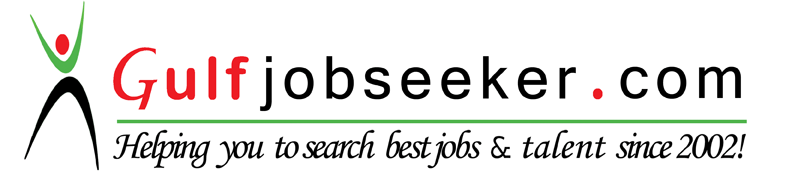 Summary3.5 year of experience in developing object oriented web applications using Asp.Net, C#, VB.Net, MVC.Experience in writing Stored Procedures, Views. Experience with design and development and deployment of web application.carrieer objectiveMy objective is to fully utilize my strengths and abilities to produce good results for organization and to improve myself by constant learning.SKillsACADEMIC QUALIFICATIONSAREAS OF INTERESTSoftware Development, Analysis, Designing, Coding, Deployment Professional experience (3.5 Years)Currently I am working in Hazel Mercantile Ltd as Asp.net Developer from 8/2014 to till date.Past experience B-Mantra Web Solution as Asp.Net Developer From 11/2013 to till 7/2014 New Tech Info sol as Asp.Net Developer from 07/2012 to till 10/2013.personal profileJob Seeker First Name / CV No: Divyesh/1706568	Click to send CV No & get contact details of candidateDivyesh Technical SkillsTechnical SkillsLanguages: C#, VB.NET,  HTMLWeb TechnologiesASP.NET, ASP.NET MVC,  HTML,  JavaScript, CSS, JQueryDevelopment Tools:Visual Studio 2010, Visual Studio 2012.Database Products:SQL SERVER 2008R2 Operating systems Windows XP/7,Windows 8ExaminationYear of PassingOverall PercentageUniversityB.C.AApril-201266.58 %C.B.Patel Computer College, VNSGU - SuratH.S.CMarch-200973.56 %GHSEB - SuratCompany Name:-Hazel Mercantile Limited                                        ( Aug/2014 – Till Date )             Project Title : Customer Relationship Management (CRM)Front endAsp.Net with VB, Resource file (.resx)Back endMS SQL Server 2008 & R2DescriptionTo convert the all English module to Persian Language using resources files.And all the reports are also maintained in multi-language using resources files.ResponsibilitiesWorked on resource file to Convert English to Persian LanguagesCheck for all the module detailTesting the Module.Project Title : Sales Lead Tracker (SLT+)  Front endAsp.net With C#, CSS, Ajax, JavaScript, Crystal Reports, Jquery, Web ServicesBack endMS SQL Server 2008 & R2DescriptionContact ManagementCampaign ManagementSales Lead ManagementMail ManagementMarketing ManagementMIS Reports (Crystal Report)Template ManagementQuotation Creation & Management ResponsibilitiesUnderstanding & Analyzing the business requirementsPreparation of Detail level Technical Design documents.Implementation of business logic.Developed a module And Reports.Testing the Module.Company Name:-B-Mantra Web Solution PVT LTD                              (Oct/2013 - July/2014)Project Title : Marriage Events Front endAsp.net With C#, CSS, Ajax, JavaScript, Jquery, Web Services, HTMLBack endMS SQL Server 2008 & R2DescriptionFully Control CMS Management by Admin SideDynamic Features to Manage Client Side Designing.ResponsibilitiesDeveloped a module And Reports (HTML Base Report).Testing the Module.Project Title : Thai Lucrazia (Spa-Salon)Front endAsp.net With C#, CSS, Ajax, JavaScript, Crystal Reports, Jquery, Web ServicesBack endMS SQL Server 2008 & R2DescriptionAccount ManagementCustomer ManagementInquiry ManagementSMS ManagementReports (Crystal Report)Service ManagementResponsibilitiesUnderstanding & Analyzing the business requirementsImplementation of business logic.Developed a module And Reports.Testing the Module.Company Name:-New Tech Info Sol                                                   (July/2012 -  Sep/2013)Project Title : Shwet Design (Ecommerce Website) Front endAsp.net With VB, CSS, Ajax, JavaScript, Jquery, Web Services, HTMLBack endMS SQL Server 2008 & R2DescriptionAdmin Side ManagementProduct ManagementCustomer ManagementStock ManagementIntegration with Bank Of Baroda And Pay-PalResponsibilitiesDeveloped a module And Reports (HTML Base Report).Testing the Module.Project Title : Surat Diesel Front endAsp.net With VB, CSS, Ajax, JavaScriptBack endMS SQL Server 2008 & R2DescriptionOrder ManagementResponsibilitiesDeveloped a module And Reports.Testing the Module.Date of Birth08-Feb-1992NationalityIndianMarital StatusSingleGenderMaleLanguagesGujarati, Hindi & English